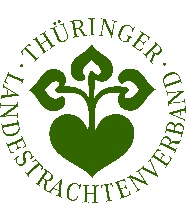 __________________________________________________________________________________12. Thüringer Landestrachtenfest 2018 in Altenburg/ThüringenAnmeldebogen  Bitte zurücksenden an:Schloss- und Kulturbetrieb	          Tel.: 03447/51 27 10Heike Schramm			Fax: 03447/51 27 32Schloss 2				Email: h.schramm@residenzschloss-altenburg.de04600 AltenburgGenauer Name der Gruppe:………………………………………………………………..…………………………………………………………………………………………………..verantw. Ansprechpartner:……………………………………………………………………Adresse:………………………………………………………………………………………...…………………………………………………………………………………………………..Telefon:…………………………………………………………………………………………Mobil:……………………………………………………………………………………………Fax:…………………………………………………………………………………………...…E- Mail:………………………………………………………………………………………….Anreise	am  Samstag, 6. Oktober 2018 gegen        .……………………….Uhr    	(für uns nur wichtig wegen Parkplatzkoordinierung)  		am  Sonntag,  7. Oktober 2018 gegen        .……………………….Uhr   Wir kommen mit 	PKW	 …………		             Bus  ..………		     Bahn		   Anzahl				  AnzahlTeilnehmerzahl der GruppeInsgesamt:……………………………………………………………………………………..Erwachsene: ………………………………………………………………………………….Kinder bis 12 Jahre:…………………………………………………………………………...Teilnahme am Programm des 12. Thüringer Trachtenfestes  Sonntag 7.10. 2018Wir nehmen  am Gottesdienst teil 		Beginn:   9:30 UhrJa										Nein	mit FahnenträgerWir nehmen am Festumzug teil			Beginn:   11:00 Uhr 	(Aufstellung nach 										dem Gottesdienst)Ja										Neinmit FahnenträgerWir beteiligen uns am Bühnenprogramm         Beginn: 13.00 UhrJa 										NeinBei der Teilnahme am Bühnenprogramm bitte die Art der Darbietung (Tanz. Gesang, Mundart oder?) und Anzahl der Mitwirkenden angeben:      …………………………………………………………………………………………………………………………………………………………………………………………………………………………………………………………………………………………………………………………………………………………………………………………………………Technische Voraussetzungen für die ProgrammdarbietungenWir nutzen folgende TonträgerCD 				        	Sonstiges             ……………………          Wir spielen 					Livemusik		mit folgenden Instrumenten:………………………………………………………………………………………………………………………………………………………………………………………………………………………………………………………………………………………………………………………………………………………………………………………………………………………………………………………………………………………………………………………………………………………………………………………………………………Wir beteiligen uns am Empfang der Vereine durch den Vorsitzenden des Thüringer Landestrachtenverbandes (pro Verein 2 Mitglieder)Ja 					Nein Wir senden bis zum 29. Juni 2018 ein Gruppenbild mit Kurzbeschreibung für die Pressearbeit bzw. die Moderation zum Festumzug. Ja					NeinVielen Dank für Eure Bemühungen!